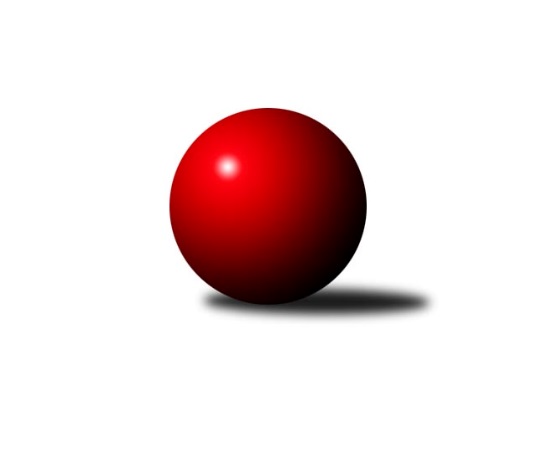 Č.18Ročník 2016/2017	4.3.2017Nejlepšího výkonu v tomto kole: 3441 dosáhlo družstvo: TJ Sokol Duchcov2. KLM A 2016/2017Výsledky 18. kolaSouhrnný přehled výsledků:TJ Sokol Kdyně	- TJ Start Rychnov n. Kn.	6:2	3425:3252	15.0:9.0	4.3.TJ Dynamo Liberec	- TJ Slovan Karlovy Vary	3:5	3269:3282	12.5:11.5	4.3.KK Lokomotiva Tábor	- SKK Bohušovice	7:1	3411:3242	15.0:9.0	4.3.KK SDS Sadská	- KK Kosmonosy 	5:3	3400:3276	13.0:11.0	4.3.SKK Rokycany ˝B˝	- TJ Sokol Duchcov	2:6	3298:3441	8.0:16.0	4.3.TJ Sokol Kolín 	- KK Konstruktiva Praha 	2:6	3197:3234	13.0:11.0	4.3.Tabulka družstev:	1.	TJ Sokol Duchcov	18	13	0	5	96.0 : 48.0 	246.0 : 186.0 	 3296	26	2.	KK SDS Sadská	18	13	0	5	93.0 : 51.0 	240.5 : 191.5 	 3334	26	3.	KK Lokomotiva Tábor	17	10	2	5	72.0 : 64.0 	193.5 : 214.5 	 3281	22	4.	TJ Sokol Kdyně	17	10	1	6	76.0 : 60.0 	218.0 : 190.0 	 3308	21	5.	TJ Slovan Karlovy Vary	17	10	1	6	72.0 : 64.0 	190.0 : 218.0 	 3261	21	6.	TJ Start Rychnov n. Kn.	18	10	1	7	82.0 : 62.0 	233.0 : 199.0 	 3285	21	7.	SKK Bohušovice	18	9	1	8	72.0 : 72.0 	220.5 : 211.5 	 3224	19	8.	KK Kosmonosy	18	8	0	10	72.0 : 72.0 	224.0 : 208.0 	 3253	16	9.	SKK Rokycany ˝B˝	18	7	0	11	60.0 : 84.0 	212.5 : 219.5 	 3230	14	10.	KK Konstruktiva Praha	18	5	2	11	62.0 : 82.0 	200.5 : 231.5 	 3200	12	11.	TJ Dynamo Liberec	18	6	0	12	57.0 : 87.0 	202.0 : 230.0 	 3258	12	12.	TJ Sokol Kolín	17	1	0	16	34.0 : 102.0 	163.5 : 244.5 	 3175	2Podrobné výsledky kola:	 TJ Sokol Kdyně	3425	6:2	3252	TJ Start Rychnov n. Kn.	Viktor Pytlík	154 	 146 	 135 	152	587 	 2:2 	 573 	 137	167 	 138	131	Dalibor Ksandr	Michael Kotál	148 	 142 	 156 	158	604 	 4:0 	 502 	 121	124 	 123	134	Martin Holakovský	Jiří Benda st.	135 	 153 	 118 	126	532 	 0:4 	 588 	 151	163 	 140	134	Martin Čihák	Tomáš Timura	118 	 130 	 150 	122	520 	 2:2 	 539 	 135	128 	 136	140	David Urbánek	David Machálek	161 	 153 	 156 	155	625 	 4:0 	 503 	 141	116 	 117	129	Vojta Šípek	Jindřich Dvořák	142 	 127 	 143 	145	557 	 3:1 	 547 	 132	134 	 138	143	Jiří Broučekrozhodčí: Nejlepší výkon utkání: 625 - David Machálek	 TJ Dynamo Liberec	3269	3:5	3282	TJ Slovan Karlovy Vary	Ladislav Wajsar ml. ml.	119 	 136 	 127 	147	529 	 1:3 	 591 	 153	144 	 153	141	Tomáš Pavlík	Vojtěch Pecina	140 	 135 	 147 	139	561 	 2:2 	 551 	 134	117 	 151	149	Jaroslav Páv	Agaton Plaňanský ml.	124 	 133 	 118 	155	530 	 4:0 	 461 	 119	119 	 109	114	Pavel Staša	Vojtěch Trojan	132 	 137 	 121 	128	518 	 1:3 	 556 	 162	131 	 134	129	Václav Krýsl	Josef Zejda ml.	131 	 153 	 149 	135	568 	 2:2 	 576 	 162	142 	 132	140	František Průša	Zdeněk Pecina st.	137 	 138 	 143 	145	563 	 2.5:1.5 	 547 	 143	138 	 122	144	Václav Hlaváč st.rozhodčí: Nejlepší výkon utkání: 591 - Tomáš Pavlík	 KK Lokomotiva Tábor	3411	7:1	3242	SKK Bohušovice	Karel Smažík *1	131 	 130 	 139 	133	533 	 0:4 	 601 	 164	141 	 148	148	Milan Perníček	David Kášek	148 	 128 	 149 	135	560 	 3:1 	 538 	 144	124 	 134	136	Martin Perníček	Petr Bystřický	134 	 134 	 144 	143	555 	 2:2 	 525 	 144	111 	 147	123	Lukáš Dařílek	Miroslav Dvořák	135 	 128 	 142 	147	552 	 4:0 	 456 	 107	110 	 128	111	Vladimír Chrpa	Ladislav Takáč	148 	 159 	 148 	169	624 	 4:0 	 569 	 143	137 	 134	155	Jiří Semerád	Jaroslav Mihál	143 	 133 	 160 	151	587 	 2:2 	 553 	 151	138 	 126	138	Tomáš Svobodarozhodčí: střídání: *1 od 61. hodu Petr ChvalNejlepší výkon utkání: 624 - Ladislav Takáč	 KK SDS Sadská	3400	5:3	3276	KK Kosmonosy 	Aleš Košnar	126 	 118 	 166 	162	572 	 3:1 	 506 	 123	123 	 123	137	Jaroslav Doškář	Antonín Svoboda	133 	 146 	 141 	123	543 	 3:1 	 514 	 129	123 	 123	139	Jiří Vondráček	Martin Schejbal	150 	 142 	 127 	143	562 	 1:3 	 580 	 155	156 	 134	135	Tomáš Bajtalon	Václav Pešek	114 	 144 	 140 	136	534 	 2:2 	 550 	 131	139 	 134	146	Pavel Říha	Václav Schejbal	144 	 169 	 149 	155	617 	 3:1 	 559 	 150	138 	 137	134	Luboš Beneš	Tomáš Bek	125 	 156 	 135 	156	572 	 1:3 	 567 	 131	160 	 139	137	Dušan Plocekrozhodčí: Nejlepší výkon utkání: 617 - Václav Schejbal	 SKK Rokycany ˝B˝	3298	2:6	3441	TJ Sokol Duchcov	Jan Kříž	150 	 138 	 142 	140	570 	 3:1 	 553 	 134	149 	 137	133	Pavel Šporel	Pavel Andrlík ml.	141 	 132 	 138 	142	553 	 1:3 	 579 	 152	153 	 154	120	Miloš Civín	Libor Bureš	118 	 144 	 147 	133	542 	 3:1 	 527 	 139	129 	 133	126	Josef Pecha	Martin Prokůpek	131 	 138 	 138 	131	538 	 0:4 	 623 	 154	156 	 158	155	Tomáš Štraicher	Petr Fara	138 	 140 	 154 	134	566 	 1:3 	 577 	 147	132 	 156	142	Zdeněk Ransdorf	Jan Holšan	148 	 127 	 129 	125	529 	 0:4 	 582 	 154	146 	 145	137	Jakub Dařílekrozhodčí: Nejlepší výkon utkání: 623 - Tomáš Štraicher	 TJ Sokol Kolín 	3197	2:6	3234	KK Konstruktiva Praha 	Václav Kňap	130 	 147 	 129 	134	540 	 1:3 	 563 	 145	155 	 135	128	Zdeněk Zahrádka	Jiří Němec	127 	 137 	 157 	135	556 	 4:0 	 509 	 122	123 	 141	123	Jaroslav Borkovec *1	Vojtěch Zelenka	128 	 106 	 130 	120	484 	 1:3 	 527 	 143	127 	 142	115	Pavel Kohlíček	Jaroslav Šatník	124 	 137 	 147 	153	561 	 2:2 	 575 	 139	136 	 142	158	Pavel Wohlmuth	Miloslav Vik	124 	 119 	 137 	136	516 	 2:2 	 526 	 129	117 	 135	145	Jan Barchánek	Jan Pelák	135 	 143 	 125 	137	540 	 3:1 	 534 	 131	132 	 137	134	Pavel Vymazalrozhodčí: střídání: *1 od 58. hodu Tibor MachalaNejlepší výkon utkání: 575 - Pavel WohlmuthPořadí jednotlivců:	jméno hráče	družstvo	celkem	plné	dorážka	chyby	poměr kuž.	Maximum	1.	Aleš Košnar 	KK SDS Sadská	585.58	380.6	205.0	1.8	10/10	(631)	2.	Tomáš Pavlík 	TJ Slovan Karlovy Vary	583.23	374.7	208.5	2.1	8/9	(651)	3.	Tomáš Bek 	KK SDS Sadská	574.59	368.7	205.9	1.3	8/10	(615)	4.	Michael Kotál 	TJ Sokol Kdyně	568.23	369.0	199.3	2.7	8/10	(614)	5.	Dalibor Ksandr 	TJ Start Rychnov n. Kn.	568.13	377.5	190.6	3.0	10/10	(628)	6.	Zdeněk Ransdorf 	TJ Sokol Duchcov	567.98	375.1	192.8	3.1	7/10	(602)	7.	Vojtěch Pecina 	TJ Dynamo Liberec	564.57	367.3	197.3	1.8	9/10	(638)	8.	Luboš Beneš 	KK Kosmonosy 	563.99	367.9	196.1	2.4	10/10	(616)	9.	Jakub Dařílek 	TJ Sokol Duchcov	562.38	372.4	190.0	3.4	8/10	(586)	10.	Zdeněk Zahrádka 	KK Konstruktiva Praha 	561.84	369.0	192.9	3.4	7/10	(613)	11.	Jiří Semerád 	SKK Bohušovice	561.07	368.1	193.0	1.9	9/10	(599)	12.	Václav Schejbal 	KK SDS Sadská	560.69	361.2	199.5	2.3	10/10	(617)	13.	Václav Hlaváč  st.	TJ Slovan Karlovy Vary	559.44	369.1	190.4	2.1	9/9	(600)	14.	Václav Kuželík  ml.	TJ Sokol Kdyně	559.05	372.0	187.1	2.5	7/10	(584)	15.	Jiří Brouček 	TJ Start Rychnov n. Kn.	559.00	374.2	184.8	2.8	9/10	(599)	16.	Tomáš Beck  st.	TJ Slovan Karlovy Vary	558.92	369.6	189.3	3.3	7/9	(589)	17.	Václav Kňap 	TJ Sokol Kolín 	558.04	369.2	188.9	2.6	10/10	(628)	18.	Miloš Civín 	TJ Sokol Duchcov	556.78	374.6	182.2	3.3	9/10	(600)	19.	Martin Čihák 	TJ Start Rychnov n. Kn.	556.78	366.4	190.3	2.8	10/10	(646)	20.	Karel Smažík 	KK Lokomotiva Tábor	556.75	367.8	189.0	2.8	6/9	(581)	21.	Petr Fara 	SKK Rokycany ˝B˝	556.75	370.5	186.3	3.0	10/10	(607)	22.	David Machálek 	TJ Sokol Kdyně	556.31	363.0	193.3	4.0	10/10	(625)	23.	Jiří Němec 	TJ Sokol Kolín 	555.63	372.5	183.1	2.8	8/10	(587)	24.	David Kášek 	KK Lokomotiva Tábor	554.70	366.8	187.9	3.2	9/9	(601)	25.	Petr Chval 	KK Lokomotiva Tábor	554.58	361.7	192.9	2.7	8/9	(607)	26.	Václav Krýsl 	TJ Slovan Karlovy Vary	553.11	364.0	189.1	3.4	8/9	(602)	27.	Tomáš Timura 	TJ Sokol Kdyně	552.10	364.1	188.0	4.0	9/10	(618)	28.	Milan Perníček 	SKK Bohušovice	550.21	364.1	186.2	2.6	10/10	(621)	29.	Antonín Svoboda 	KK SDS Sadská	549.15	372.6	176.6	4.4	10/10	(584)	30.	Jaroslav Mihál 	KK Lokomotiva Tábor	549.08	365.9	183.2	2.2	6/9	(613)	31.	Tomáš Štraicher 	TJ Sokol Duchcov	547.43	368.4	179.0	4.4	9/10	(623)	32.	Jiří Benda  st.	TJ Sokol Kdyně	547.43	368.1	179.3	3.3	7/10	(607)	33.	Jiří Vondráček 	KK Kosmonosy 	546.93	363.4	183.5	3.7	10/10	(581)	34.	Agaton Plaňanský  ml.	TJ Dynamo Liberec	546.33	369.8	176.5	6.6	9/10	(588)	35.	Josef Zejda  ml.	TJ Dynamo Liberec	546.23	362.8	183.4	4.3	10/10	(620)	36.	Borek Jelínek 	KK Lokomotiva Tábor	545.06	359.3	185.7	2.3	6/9	(615)	37.	Pavel Říha 	KK Kosmonosy 	544.72	361.5	183.3	2.8	8/10	(570)	38.	Josef Pecha 	TJ Sokol Duchcov	544.62	358.5	186.2	3.1	10/10	(575)	39.	Martin Schejbal 	KK SDS Sadská	543.98	366.4	177.6	4.7	9/10	(597)	40.	Jan Holšan 	SKK Rokycany ˝B˝	543.80	358.1	185.8	3.8	8/10	(576)	41.	Pavel Šporel 	TJ Sokol Duchcov	543.69	360.2	183.5	3.2	10/10	(587)	42.	Jan Pelák 	TJ Sokol Kolín 	543.46	363.0	180.5	4.8	10/10	(596)	43.	Pavel Andrlík  ml.	SKK Rokycany ˝B˝	543.14	365.5	177.6	4.7	9/10	(618)	44.	Ladislav Wajsar ml.  ml.	TJ Dynamo Liberec	541.00	369.1	171.9	4.1	7/10	(576)	45.	Tomáš Bajtalon 	KK Kosmonosy 	540.41	362.8	177.6	40.1	8/10	(580)	46.	Lukáš Dařílek 	SKK Bohušovice	539.98	359.8	180.2	4.1	10/10	(619)	47.	Vojtěch Trojan 	TJ Dynamo Liberec	539.67	367.1	172.6	5.6	7/10	(580)	48.	Dušan Plocek 	KK Kosmonosy 	539.32	359.8	179.6	4.3	9/10	(600)	49.	Pavel Kohlíček 	KK Konstruktiva Praha 	539.14	363.6	175.6	5.9	10/10	(589)	50.	Zdeněk Pecina  st.	TJ Dynamo Liberec	537.57	355.8	181.8	3.4	7/10	(565)	51.	Vojta Šípek 	TJ Start Rychnov n. Kn.	537.00	355.4	181.6	3.8	9/10	(637)	52.	Jan Renka  st.	KK SDS Sadská	536.10	360.0	176.1	4.7	7/10	(594)	53.	Jindřich Lauer 	TJ Sokol Kolín 	534.93	365.5	169.4	5.2	7/10	(562)	54.	Libor Bureš 	SKK Rokycany ˝B˝	534.83	356.9	177.9	3.8	9/10	(577)	55.	Martin Prokůpek 	SKK Rokycany ˝B˝	534.74	356.0	178.7	4.1	7/10	(587)	56.	Jaroslav Páv 	TJ Slovan Karlovy Vary	534.64	357.8	176.8	3.1	8/9	(568)	57.	Jindřich Dvořák 	TJ Sokol Kdyně	534.55	359.2	175.3	4.3	8/10	(575)	58.	Pavel Wohlmuth 	KK Konstruktiva Praha 	532.71	364.5	168.2	6.2	9/10	(578)	59.	Roman Žežulka 	TJ Dynamo Liberec	530.59	354.9	175.7	4.0	8/10	(573)	60.	Jiří Semelka 	TJ Sokol Duchcov	530.38	365.4	165.0	8.8	7/10	(568)	61.	Tomáš Svoboda 	SKK Bohušovice	530.13	365.2	164.9	4.6	8/10	(558)	62.	Jan Barchánek 	KK Konstruktiva Praha 	529.02	361.1	167.9	4.0	8/10	(554)	63.	Jaromír Hnát 	SKK Bohušovice	528.80	360.3	168.5	6.2	9/10	(572)	64.	Věroslav Říha 	KK Kosmonosy 	528.38	362.2	166.1	6.5	9/10	(595)	65.	Tibor Machala 	KK Konstruktiva Praha 	527.41	355.5	171.9	6.8	7/10	(583)	66.	Jaroslav Šatník 	TJ Sokol Kolín 	516.07	362.1	154.0	8.2	7/10	(569)	67.	Pavel Staša 	TJ Slovan Karlovy Vary	504.29	354.0	150.3	10.3	8/9	(566)		František Průša 	TJ Slovan Karlovy Vary	576.00	380.0	196.0	4.0	1/9	(576)		Josef Pauch 	SKK Rokycany ˝B˝	573.50	379.0	194.5	3.0	1/10	(581)		Petr Miláček 	KK SDS Sadská	572.50	373.5	199.0	4.0	1/10	(603)		Roman Filip 	SKK Bohušovice	561.00	376.0	185.0	7.0	1/10	(561)		Roman Kindl 	TJ Start Rychnov n. Kn.	560.17	366.8	193.3	3.5	6/10	(622)		Miroslav Dvořák 	KK Lokomotiva Tábor	555.55	364.9	190.7	2.6	5/9	(593)		Jaroslav Kejzlar 	TJ Start Rychnov n. Kn.	554.83	374.0	180.9	2.4	4/10	(643)		Viktor Pytlík 	TJ Sokol Kdyně	554.21	372.8	181.5	4.8	6/10	(634)		Václav Posejpal 	KK Konstruktiva Praha 	553.00	359.0	194.0	2.5	2/10	(554)		Jaroslav Pleticha ml.  ml.	KK Konstruktiva Praha 	552.00	369.0	183.0	3.5	1/10	(559)		Pavel Vymazal 	KK Konstruktiva Praha 	551.89	359.3	192.6	3.2	3/10	(578)		Václav Pešek 	KK SDS Sadská	550.79	369.4	181.4	4.5	4/10	(605)		Ladislav Takáč 	KK Lokomotiva Tábor	548.89	358.8	190.1	1.2	5/9	(624)		Oldřich Krsek 	TJ Start Rychnov n. Kn.	545.00	368.0	177.0	3.0	1/10	(545)		Radek Sipek 	SKK Bohušovice	538.92	355.2	183.8	2.8	5/10	(562)		Jan Lommer 	TJ Sokol Kdyně	538.00	379.0	159.0	6.0	1/10	(538)		Václav Fűrst 	SKK Rokycany ˝B˝	537.67	359.3	178.4	4.5	3/10	(587)		David Urbánek 	TJ Start Rychnov n. Kn.	537.33	369.7	167.7	4.3	3/10	(545)		Martin Maršálek 	SKK Rokycany ˝B˝	535.85	362.6	173.3	7.5	4/10	(572)		Jaroslav Borkovec 	KK Konstruktiva Praha 	535.71	364.5	171.2	6.9	6/10	(591)		Jan Kříž 	SKK Rokycany ˝B˝	535.19	354.4	180.8	3.6	4/10	(570)		Ladislav Moulis 	SKK Rokycany ˝B˝	534.67	358.7	176.0	5.8	6/10	(553)		Petr Bystřický 	KK Lokomotiva Tábor	533.50	364.9	168.6	4.6	4/9	(585)		Martin Holakovský 	TJ Start Rychnov n. Kn.	528.84	360.7	168.1	6.9	5/10	(609)		Jaroslav Pleticha st.  st.	KK Konstruktiva Praha 	528.33	359.7	168.7	3.3	3/10	(535)		Dalibor Dařílek 	TJ Sokol Duchcov	527.00	380.5	146.5	11.5	2/10	(543)		Petr Novák 	KK Kosmonosy 	525.00	365.0	160.0	4.0	1/10	(525)		František Dobiáš 	TJ Sokol Duchcov	524.00	360.5	163.5	3.5	1/10	(546)		Radek Jung 	TJ Start Rychnov n. Kn.	521.33	372.3	149.0	8.7	3/10	(546)		Jaroslav Doškář 	KK Kosmonosy 	520.28	355.4	164.8	5.9	5/10	(539)		Ladislav Šourek 	SKK Bohušovice	519.63	353.5	166.1	7.5	4/10	(556)		Stanislav Vesecký 	KK Konstruktiva Praha 	518.00	358.0	160.0	4.0	2/10	(520)		Arnošt Nedbal 	KK Konstruktiva Praha 	516.50	348.5	168.0	5.5	2/10	(542)		Miloslav Vik 	TJ Sokol Kolín 	514.92	361.8	153.2	5.5	4/10	(535)		Miroslav Handšuh 	TJ Slovan Karlovy Vary	513.83	349.9	163.9	5.2	3/9	(524)		Ladislav Wajsar st.  st.	TJ Dynamo Liberec	512.50	358.5	154.0	8.5	2/10	(518)		Martin Perníček 	SKK Bohušovice	510.25	345.0	165.3	7.0	4/10	(538)		Miroslav Šnejdar  ml.	KK Konstruktiva Praha 	509.00	342.0	167.0	5.0	1/10	(509)		Jan Renka ml.  ml.	KK SDS Sadská	508.33	353.3	155.0	10.3	3/10	(571)		Matěj Stančík 	TJ Start Rychnov n. Kn.	507.00	377.0	130.0	11.0	1/10	(507)		Jaroslav Chvojka 	SKK Bohušovice	506.67	357.7	149.0	6.3	1/10	(526)		Lukáš Hološko 	TJ Sokol Kolín 	502.00	345.1	156.9	8.5	6/10	(523)		Vojtěch Zelenka 	TJ Sokol Kolín 	499.17	334.3	164.8	10.2	3/10	(527)		Josef Fidrant 	TJ Sokol Kdyně	499.00	355.0	144.0	7.0	1/10	(499)		Ladislav Koláček 	SKK Bohušovice	497.00	342.0	155.0	6.0	1/10	(497)		Václav Webr 	SKK Rokycany ˝B˝	494.50	348.0	146.5	10.5	2/10	(517)		Jaroslav Hanuš 	TJ Sokol Kolín 	491.67	342.3	149.3	12.3	3/10	(519)		Lubomír Kudrna 	TJ Dynamo Liberec	490.00	340.0	150.0	4.0	1/10	(490)		Pavel Holoubek 	TJ Sokol Kolín 	489.50	350.0	139.5	4.0	2/10	(498)		 		488.00	333.0	155.0	11.0	1/0	(488)		Bohuslav Petr 	SKK Rokycany ˝B˝	483.00	344.0	139.0	17.0	1/10	(483)		Jakub Seniura 	TJ Start Rychnov n. Kn.	466.00	303.0	163.0	7.0	1/10	(466)		Radek Kraus 	SKK Bohušovice	457.00	323.0	134.0	14.0	1/10	(457)		Vladimír Chrpa 	SKK Bohušovice	456.00	332.0	124.0	7.0	1/10	(456)		Václav Zápotočný 	TJ Slovan Karlovy Vary	448.00	334.0	114.0	19.0	1/9	(448)Sportovně technické informace:Starty náhradníků:registrační číslo	jméno a příjmení 	datum startu 	družstvo	číslo startu20697	Vojtěch Trojan	04.03.2017	TJ Dynamo Liberec	5x15393	Antonín Svoboda	04.03.2017	KK SDS Sadská	7x10020	Petr Chval	04.03.2017	KK Lokomotiva Tábor	6x5644	Petr Bystřický	04.03.2017	KK Lokomotiva Tábor	5x4073	Jiří Semerád	04.03.2017	SKK Bohušovice	7x19928	Václav Krysl	04.03.2017	TJ Slovan Karlovy Vary	4x893	Jan Barchánek	04.03.2017	KK Konstruktiva Praha 	6x1449	Jaroslav Borkovec	04.03.2017	KK Konstruktiva Praha 	7x15707	Jakub Dařílek	04.03.2017	TJ Sokol Duchcov	7x3928	Pavel Šporer	04.03.2017	TJ Sokol Duchcov	7x4628	Miloš Civín	04.03.2017	TJ Sokol Duchcov	7x2067	Libor Bureš	04.03.2017	SKK Rokycany ˝B˝	6x2557	Dušan Plocek	04.03.2017	KK Kosmonosy 	6x4637	Martin Prokůpek	04.03.2017	SKK Rokycany ˝B˝	7x17145	Jaroslav Páv	04.03.2017	TJ Slovan Karlovy Vary	6x10972	Tomáš Pavlík	04.03.2017	TJ Slovan Karlovy Vary	6x260	Jiří Němec	04.03.2017	TJ Sokol Kolín 	6x1952	Jan Pelák	04.03.2017	TJ Sokol Kolín 	6x22237	Vojtěch Zelenka	04.03.2017	TJ Sokol Kolín 	1x16392	Jindřich Dvořák	04.03.2017	TJ Sokol Kdyně	6x583	Miloslav Vik	04.03.2017	TJ Sokol Kolín 	6x20671	Michael Kotal	04.03.2017	TJ Sokol Kdyně	6x5005	Jaroslav Mihál	04.03.2017	KK Lokomotiva Tábor	6x19270	Agaton Plaňanský ml.	04.03.2017	TJ Dynamo Liberec	7x16877	Martin Schejbal	04.03.2017	KK SDS Sadská	7x15474	Josef Pecha	04.03.2017	TJ Sokol Duchcov	7x10919	Karel Smažík	04.03.2017	KK Lokomotiva Tábor	5x12366	Jiří Brouček	04.03.2017	TJ Start Rychnov n. Kn.	7x17690	Jan Kříž	04.03.2017	SKK Rokycany ˝B˝	7x15331	Miroslav Dvořák	04.03.2017	KK Lokomotiva Tábor	4x12972	Aleš Košnar	04.03.2017	KK SDS Sadská	7x1758	Viktor Pytlík	04.03.2017	TJ Sokol Kdyně	3x24158	Tibor Machala	04.03.2017	KK Konstruktiva Praha 	7x21362	David Urbánek	04.03.2017	TJ Start Rychnov n. Kn.	7x3672	František Průša	04.03.2017	TJ Slovan Karlovy Vary	5x14657	Pavel Staša	04.03.2017	TJ Slovan Karlovy Vary	6x17053	Václav Kňap	04.03.2017	TJ Sokol Kolín 	6x12694	Ladislav Takáč	04.03.2017	KK Lokomotiva Tábor	5x14254	Petr Fara	04.03.2017	SKK Rokycany ˝B˝	7x15279	Tomáš Bek	04.03.2017	KK SDS Sadská	7x15392	Václav Schejbal	04.03.2017	KK SDS Sadská	7x13941	Václav Pešek	04.03.2017	KK SDS Sadská	3x18625	Pavel Vymazal	04.03.2017	KK Konstruktiva Praha 	7x17637	Jan Holšan	04.03.2017	SKK Rokycany ˝B˝	6x12177	Tomáš Bajtalon	04.03.2017	KK Kosmonosy 	7x4423	Pavel Říha	04.03.2017	KK Kosmonosy 	7x1659	Jaroslav Doškář	04.03.2017	KK Kosmonosy 	4x16563	Jiří Vondráček	04.03.2017	KK Kosmonosy 	7x1905	Luboš Beneš	04.03.2017	KK Kosmonosy 	7x16350	Martin Perníček	04.03.2017	SKK Bohušovice	2x9687	Pavel Wohlmuth	04.03.2017	KK Konstruktiva Praha 	5x5501	Zdeněk Zahrádka	04.03.2017	KK Konstruktiva Praha 	7x16054	Tomáš Timura	04.03.2017	TJ Sokol Kdyně	6x5898	David Kášek	04.03.2017	KK Lokomotiva Tábor	6x13333	Václav Hlaváč st.	04.03.2017	TJ Slovan Karlovy Vary	6x4899	David Machálek	04.03.2017	TJ Sokol Kdyně	6x1819	Pavel Kohlíček	04.03.2017	KK Konstruktiva Praha 	6x16813	Martin Čihák	04.03.2017	TJ Start Rychnov n. Kn.	7x2163	Zdeněk Pecina st.	04.03.2017	TJ Dynamo Liberec	4x15363	Ladislav Wajsar ml.	04.03.2017	TJ Dynamo Liberec	7x11831	Vojtěch Pecina	04.03.2017	TJ Dynamo Liberec	7x20448	Pavel Andrlík ml.	04.03.2017	SKK Rokycany ˝B˝	6x18312	Tomáš Štraicher	04.03.2017	TJ Sokol Duchcov	7x16789	Zdeněk Ransdorf	04.03.2017	TJ Sokol Duchcov	5x6055	Martin Holakovský	04.03.2017	TJ Start Rychnov n. Kn.	6x16584	Vojtěch Šípek	04.03.2017	TJ Start Rychnov n. Kn.	7x4540	Dalibor Ksandr	04.03.2017	TJ Start Rychnov n. Kn.	7x12492	Josef Zejda ml.	04.03.2017	TJ Dynamo Liberec	7x4062	Milan Perníček	04.03.2017	SKK Bohušovice	7x13973	Lukáš Dařílek	04.03.2017	SKK Bohušovice	7x20340	Vladimír Chrpa	04.03.2017	SKK Bohušovice	2x3749	Jiří Benda st.	04.03.2017	TJ Sokol Kdyně	6x14596	Tomáš Svoboda	04.03.2017	SKK Bohušovice	6x12401	Jaroslav Šatník	04.03.2017	TJ Sokol Kolín 	6x
Hráči dopsaní na soupisku:registrační číslo	jméno a příjmení 	datum startu 	družstvo	Program dalšího kola:19. kolo11.3.2017	so	13:00	TJ Slovan Karlovy Vary - TJ Start Rychnov n. Kn.	11.3.2017	so	13:30	KK Kosmonosy  - KK Lokomotiva Tábor	11.3.2017	so	14:00	TJ Sokol Kolín  - TJ Sokol Kdyně	11.3.2017	so	14:00	TJ Sokol Duchcov - KK SDS Sadská	11.3.2017	so	15:00	KK Konstruktiva Praha  - SKK Rokycany ˝B˝	Nejlepší šestka kola - absolutněNejlepší šestka kola - absolutněNejlepší šestka kola - absolutněNejlepší šestka kola - absolutněNejlepší šestka kola - dle průměru kuželenNejlepší šestka kola - dle průměru kuželenNejlepší šestka kola - dle průměru kuželenNejlepší šestka kola - dle průměru kuželenNejlepší šestka kola - dle průměru kuželenPočetJménoNázev týmuVýkonPočetJménoNázev týmuPrůměr (%)Výkon3xDavid MachálekKdyně6252xVáclav SchejbalSadská112.286172xLadislav TakáčTábor6242xTomáš ŠtraicherDuchcov 112.156233xTomáš ŠtraicherDuchcov 6232xDavid MachálekKdyně111.936253xVáclav SchejbalSadská6171xLadislav TakáčTábor111.126246xMichael KotálKdyně6046xTomáš PavlíkKarlovy Vary109.035913xMilan PerníčekBohušovice6015xMichael KotálKdyně108.17604